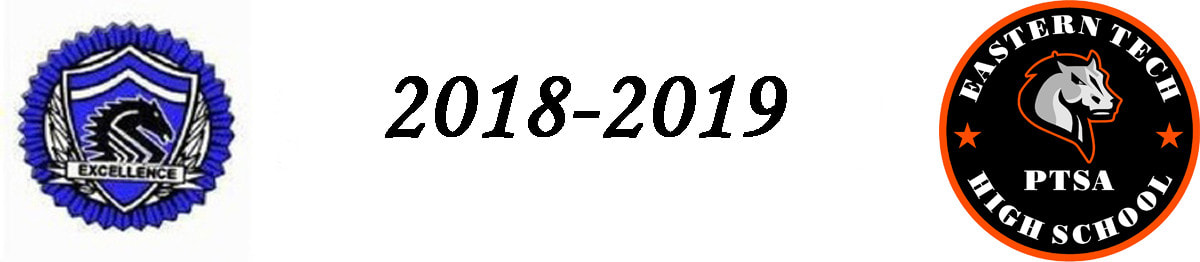 Do you buy gift cards???Well you can help the PTSA earn money by purchasing your gift cards through us for no extra cost.  For every gift card you purchase, Eastern Tech’s PTSA will get a percentage.  See attached list of participants.  Orders will be due on September 24th. Thank you for your support.  Any questions please email me at etptsascrip@gmail.com.    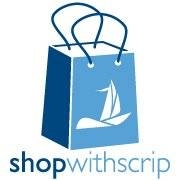 